Udělám si kapičku, na ni malou hlavičku. Pod kapičku hrabičky, malé hbité nožičky. Na hlavičku očko dám, také zobák udělám. A pak je tu zakrátko, malé žluté kuřátko.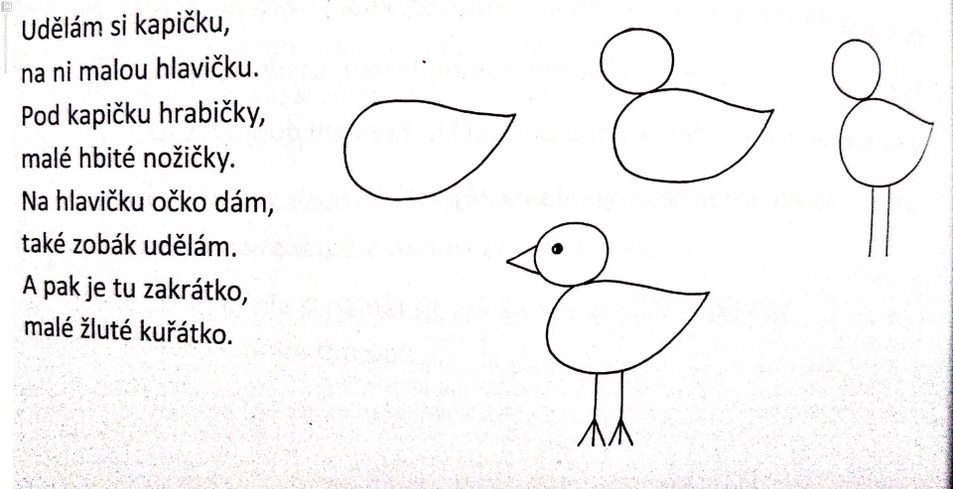 